NOMBRE:SikaGrout® ConstructorDESCRIPCIÓN:SikaGrout® Constructor es un mortero listo para uso en procesos constructivos generales, de consistencias fluida y semifluida, compuesto de cemento, agregados de granulometría controlada, aditivos fluidificantes y reductores de agua adecuadamente dosificados para controlar los cambios de volumenUSOS:-Nivelación de placas base y bases de equipos, columnas, trabes y otros
elementos estructurales con áreas no extensas (recorrido del producto
debajo de la placa base de hasta 1 m).
-Como relleno de expansión controlada en áreas confinadas
 -Anclaje de pernos y otras fijaciones.
 -Relleno de conexiones angostas en elementos de concreto normal o
prefabricado.
- Aplicaciones que requieran rápido desarrollo de resistencias.
- Trabajos de reparación estructural del concreto. 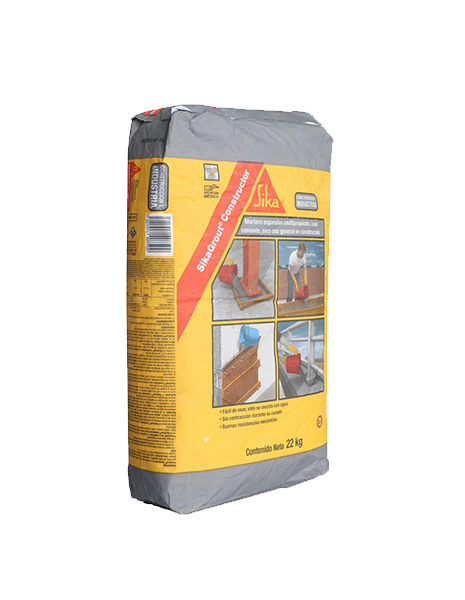 RENDIMIENTO:
12 litros de relleno por saco de 22 kg (a consistencia fluida)Espesor de aplicación: Mínimo de 10 mm, máximo 50 mm.Para mayores espesores agregar gravilla de 10 a 12 mm.Presentación: Saco de 22 kg
Color: Gris Concreto
Durabilidad: 6 años. Imagen: MARCA: Sika